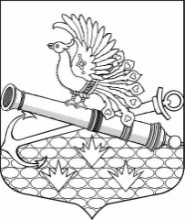 МУНИЦИПАЛЬНЫЙ СОВЕТ МУНИЦИПАЛЬНОГО ОБРАЗОВАНИЯМУНИЦИПАЛЬНЫЙ ОКРУГ ОБУХОВСКИЙШЕСТОЙ СОЗЫВ192012, Санкт-Петербург, 2-й Рабфаковский пер., д. 2, тел. (факс) 368-49-45E-mail: info@ moobuhovskiy.ru     Сайт: http://мообуховский.рфПРОЕКТРЕШЕНИЕ «      »  мая 2023 года                                                                                                       №          -2023/6                                                  О внесении изменений в решение МС МО МО Обуховский от 29.09.2022 № 31-2022/6 «Об утверждении положения об обеспечении доступа к информации о деятельности муниципального совета Муниципального образования муниципальный округ Обуховский»                                                                                                         В соответствии с частью 2 статьи 17 Федерального закона от 02.03.2007 N 25-ФЗ  "О муниципальной службе в Российской Федерации", Федеральным законом от 09.02.2009 N 8-ФЗ "Об обеспечении доступа к информации о деятельности государственных органов и органов местного самоуправления",  пунктами 6 и 7 статьи 3 Устава внутригородского муниципального образования города федерального значения Санкт-Петербурга муниципальный округ Обуховский, муниципальный совет муниципального образования муниципальный округ ОбуховскийРЕШИЛ:  1. Внести следующее изменение в Положение об обеспечении доступа к информации о деятельности муниципального совета Муниципального образования муниципальный округ Обуховский (далее - Положение), утвержденного решением МС МО МО Обуховский от 29.09.2022 № 31-2022/6:- текст в графе «Периодичность размещения и сроки обновления информации» строки 16 таблицы приложения к Положению изложить в следующей редакции: «условия - не позднее, чем за 20 дней до дня проведения конкурса, результаты – в течение 5 рабочих дней с момента проведения конкурса».2. Опубликовать настоящее решение в официальном печатном издании муниципального образования – газете «Обуховец» и разместить на официальном сайте МО МО Обуховский.3. Контроль за исполнением настоящего решения возложить на главу муниципального образования, исполняющего полномочия председателя муниципального совета 
Бакулина В.Ю.4. Настоящее решение вступает в силу с момента опубликования (обнародования).Глава муниципального образования, исполняющий полномочия председателямуниципального совета                                                                                                    В.Ю. Бакулин          